Meeting of Watchfield Parish CouncilWatchfield Village Hall and ZOOMTuesday 19th October 2021 at 7.30pmAgendaITEM72To receive apologies for absenceTo receive apologies for absence73To receive Declarations of disclosable pecuniary interest in respect of items on the agenda for this meetingTo receive Declarations of disclosable pecuniary interest in respect of items on the agenda for this meeting747576777879To take questions and comments from members of the publicTo take questions and comments from members of the CouncilTo approve the minutes of the ordinary meeting held on 21.09.21To address burial mattersapplication to erect a memorial stone at Watchfield cemetery, cremation stone for Mr Poole.To address planning mattersUpdate on current developmentsP21/V2269/FUL: Land at the Junction of Oxford Square & Chapel Hill Oak Road, Installation of public work of art on green at junction of Oak Road, Chapel Hill & Oxford Square.WPC response to Breaches of Code of Conduct consultation (circulated draft)To take questions and comments from members of the publicTo take questions and comments from members of the CouncilTo approve the minutes of the ordinary meeting held on 21.09.21To address burial mattersapplication to erect a memorial stone at Watchfield cemetery, cremation stone for Mr Poole.To address planning mattersUpdate on current developmentsP21/V2269/FUL: Land at the Junction of Oxford Square & Chapel Hill Oak Road, Installation of public work of art on green at junction of Oak Road, Chapel Hill & Oxford Square.WPC response to Breaches of Code of Conduct consultation (circulated draft)8081828384858687888990To Discuss/Agree quote for MUGA noise report- application to remove condition 4 of use on the MUGAAllotment UpdateContracts sentRat report and wasp nestsTree cutting Water stand-pipe repairTo Agree ‘Clean the Play Area’ morningTo Agree/Discuss plans for the artificial pitch contribution of £2,003.36 (received) from S106 Agreement 16V08 (P14/V2877/FUL - Land at Cowans Camp Depot High Street)To Agree/Discuss WPC Environmental PolicyTo Agree/Discuss replanting of failed trees on Meadow View POS To Agree/Discuss future plans for Meadow View POSFinance to Agree Finance to NoteAgenda Diarya)	Members’ Interests – Annual reviewb)	Burial Charges Reviewc)	Online VAT returnd)	Employer PAYE e)	Section 137 Paymentsf)	Bank Reconciliationg)	Budget Reviewh)	Audit Plan updatei)	Standing Orders Reviewj)	Code of Conduct Reviewk)	Allotments Register – Payments and Agreementsl)	Cemetery Contract Reviewm)	Acceptance / approval of External Auditn)	Grass Cutting Contracto)	Contact Bawden re: leaf clearingp)	Remembrance Attendanceq)	Carry out visual PAT testing – tested in Marchr)	Budget Forecast for next financial yearTo Discuss/Agree quote for MUGA noise report- application to remove condition 4 of use on the MUGAAllotment UpdateContracts sentRat report and wasp nestsTree cutting Water stand-pipe repairTo Agree ‘Clean the Play Area’ morningTo Agree/Discuss plans for the artificial pitch contribution of £2,003.36 (received) from S106 Agreement 16V08 (P14/V2877/FUL - Land at Cowans Camp Depot High Street)To Agree/Discuss WPC Environmental PolicyTo Agree/Discuss replanting of failed trees on Meadow View POS To Agree/Discuss future plans for Meadow View POSFinance to Agree Finance to NoteAgenda Diarya)	Members’ Interests – Annual reviewb)	Burial Charges Reviewc)	Online VAT returnd)	Employer PAYE e)	Section 137 Paymentsf)	Bank Reconciliationg)	Budget Reviewh)	Audit Plan updatei)	Standing Orders Reviewj)	Code of Conduct Reviewk)	Allotments Register – Payments and Agreementsl)	Cemetery Contract Reviewm)	Acceptance / approval of External Auditn)	Grass Cutting Contracto)	Contact Bawden re: leaf clearingp)	Remembrance Attendanceq)	Carry out visual PAT testing – tested in Marchr)	Budget Forecast for next financial year919293File back-up Storage To note correspondenceParking on double yellow lines – Highstreet and Hill Road, school drop off and pick upSouth and Vale - New policy to boost the planting and protection of trees on public landSt. Thomas' Remembrance Service WPC attendance- Thursday 4 November at 1045 in the cemetery.Any other businessFile back-up Storage To note correspondenceParking on double yellow lines – Highstreet and Hill Road, school drop off and pick upSouth and Vale - New policy to boost the planting and protection of trees on public landSt. Thomas' Remembrance Service WPC attendance- Thursday 4 November at 1045 in the cemetery.Any other business	Meeting Called by Claire Arnold, Clerk to Watchfield Parish Council 14/10/21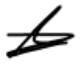 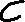 clerk@watchfield.orgPlease be aware of the following points regarding online meetings.a.	The meeting will be recorded by the clerk, this will be for the purpose of taking minutes.  The meeting will be streamed using ZOOM to allow the public access to the meeting without attending due to inadequate social distancing.b.	Time for public comments (Item 74) is 3 minutes per individual, unless arrangements have been made with the council.  After item 74 the public will be muted via ZOOM and if you have a question or comment to make, please raise your hand to be unmuted. If attending the meeting in person we request, you follow the same instructions.c.	Threatening or foul language will not be tolerated, and you will be removed from the meeting by the clerk.d. 	A Covid- Risk Assessment is available for the Village Hall.  Please contact the clerk for a copy.e.	Please follow the one direction system to enter and leave the village hall.  Please use the hand sanitizer provided.	Meeting Called by Claire Arnold, Clerk to Watchfield Parish Council 14/10/21clerk@watchfield.orgPlease be aware of the following points regarding online meetings.a.	The meeting will be recorded by the clerk, this will be for the purpose of taking minutes.  The meeting will be streamed using ZOOM to allow the public access to the meeting without attending due to inadequate social distancing.b.	Time for public comments (Item 74) is 3 minutes per individual, unless arrangements have been made with the council.  After item 74 the public will be muted via ZOOM and if you have a question or comment to make, please raise your hand to be unmuted. If attending the meeting in person we request, you follow the same instructions.c.	Threatening or foul language will not be tolerated, and you will be removed from the meeting by the clerk.d. 	A Covid- Risk Assessment is available for the Village Hall.  Please contact the clerk for a copy.e.	Please follow the one direction system to enter and leave the village hall.  Please use the hand sanitizer provided.